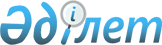 "О внесении изменения в приказ Министра цифрового развития, инноваций и аэрокосмической промышленности Республики Казахстан от 20 ноября 2019 года № 314/НҚ "Об утверждении цен на услуги, реализуемые субъектом государственной монополии в области связи"Приказ Министра цифрового развития, инноваций и аэрокосмической промышленности Республики Казахстан от 15 сентября 2021 года № 310/НҚ. Зарегистрирован в Министерстве юстиции Республики Казахстан 18 сентября 2021 года № 24431
      В соответствии с пунктом 2 статьи 9-1 Закона Республики Казахстан "О связи", ПРИКАЗЫВАЮ:
      1. Внести в приказ Министра цифрового развития, инноваций и аэрокосмической промышленности Республики Казахстан от 20 ноября 2019 года № 314/НҚ "Об утверждении цен на услуги, реализуемые субъектом государственной монополии в области связи" (зарегистрированный в Реестре государственной регистрации нормативных правовых актов за № 19637) следующее изменение:
      в Ценах на услуги, реализуемые субъектом государственной монополии в области связи, утвержденных указанным приказом:
      строку, порядковый номер 1 изложить в следующей редакции:
      2. Комитету телекоммуникаций Министерства цифрового развития, инноваций и аэрокосмической промышленности Республики Казахстан обеспечить:
      1) государственную регистрацию настоящего приказа в Министерстве юстиции Республики Казахстан;
      2) размещение настоящего приказа на интернет-ресурсе Министерства цифрового развития, инноваций и аэрокосмической промышленности Республики Казахстан;
      3) в течение десяти рабочих дней после государственной регистрации настоящего приказа в Министерстве юстиции Республики Казахстан представление в Юридический департамент Министерства цифрового развития, инноваций и аэрокосмической промышленности Республики Казахстан сведений об исполнении мероприятий, предусмотренных подпунктами 1) и 2) настоящего пункта.
      3. Контроль за исполнением настоящего приказа возложить на курирующего вице-министра цифрового развития, инноваций и аэрокосмической промышленности Республики Казахстан.
      4. Настоящий приказ вводится в действие по истечении десяти календарных дней после дня его первого официального опубликования.
      "СОГЛАСОВАНО"
Агентство по защите
и развитию конкуренции
Республики Казахстан
					© 2012. РГП на ПХВ «Институт законодательства и правовой информации Республики Казахстан» Министерства юстиции Республики Казахстан
				
1
Выполнение работ по измерению параметров качества услуг связи, включая качество приема населением теле-, радиоканалов, а также мониторинг радиочастотного спектра, радиоэлектронных средств и (или) высокочастотных устройств
1 услуга
671 263 111
      Министр цифрового развития,
инноваций и
аэрокосмической промышленности
Республики Казахстан 

Б. Мусин
